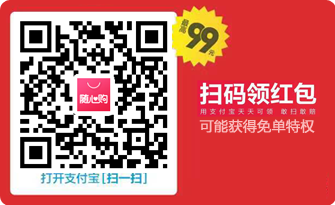 2019年9月2019年台历  rilibiao.com.cn2019年台历  rilibiao.com.cn2019年台历  rilibiao.com.cn2019年台历  rilibiao.com.cn2019年台历  rilibiao.com.cn2019年台历  rilibiao.com.cn周一周二周三周四周五周六周日1初三1初三2初四3抗战胜利4初六5初七6初八7初九8白露2初四3抗战胜利4初六5初七6初八7初九8白露9十一10教师节11十三12十四13中秋节【休】14十六【休】15十七【休】9十一10教师节11十三12十四13中秋节【休】14十六【休】15十七【休】16十八17十九18二十19廿一20廿二21廿三22廿四16十八17十九18二十19廿一20廿二21廿三22廿四23秋分24廿六25廿七26廿八27廿九28三十29九月初一【班】23秋分24廿六25廿七26廿八27廿九28三十29九月初一【班】30初二30初二